Поурочный план по самопознаниюХод урокаРаздел:III Человек и мирIII Человек и мирФИО педагогаАкаева Асем Абдумуталиповна, КГУ «Средняя школа №24» отдела образования по городу Усть-Каменогорску УО ВКОАкаева Асем Абдумуталиповна, КГУ «Средняя школа №24» отдела образования по городу Усть-Каменогорску УО ВКО Дата: 17.01.202217.01.2022 Класс: 6 Количество присутствующих: 22Количество отсутствующих:2Тема урока №17«Тепло домашнего очага»«Тепло домашнего очага»Цели обучения в соответствии 
с учебной программойумеет поддерживать дружеские отношения дома, в сфере ближайшего окружения, в совместной деятельности на основе принципов нравственности и норм духовности; осознает негативность ссор, конфликтов, умеет преодолевать их и взаимодействовать на основе сотрудничества и согласия.умеет поддерживать дружеские отношения дома, в сфере ближайшего окружения, в совместной деятельности на основе принципов нравственности и норм духовности; осознает негативность ссор, конфликтов, умеет преодолевать их и взаимодействовать на основе сотрудничества и согласия.Ценность:   Любовь ЛюбовьКачества: Создание мира в семейных отношениях, ответственное отношения к родным и близким, умение проявлять заботуСоздание мира в семейных отношениях, ответственное отношения к родным и близким, умение проявлять заботуЦель урокаРасширение представления об общечеловеческой ценности Любовь через осознание важности сотрудничества в семье.Расширение представления об общечеловеческой ценности Любовь через осознание важности сотрудничества в семье.Задачи урока: ОбучающаяРазвивающаяВоспитательная–раскрыть смысл значения содружества членов семьи;–развивать умение проявлять заботу к близким;–воспитывать ответственное отношение к родным и близким.–раскрыть смысл значения содружества членов семьи;–развивать умение проявлять заботу к близким;–воспитывать ответственное отношение к родным и близким.Этап урока/ ВремяДействия педагогаДействия ученикаРесурсыОрг. момент (1мин)1.Позитивный настрой (1-3мин) Учитель проверяет присутствие учащихся на уроке.Учитель проводит позитивный настрой «Концентрация на Свет».-Кто готов поделиться своими впечатлениями?Учащиеся демонстрируют готовность к уроку.Учащиеся расслабляются и настраиваются на глубокое размышление.Учебник «Самопознание» для 6 кл, Калачева И.В., Керимбаева С.Р.: ННПООЦ «Бөбек», 2018 г., методическое пособие для учителя, аудиозапись Ф. Шопена «Хрустальная грусть» https://youtu.be/axR35gdtXaI2. Проверка (опережающего)домашнего задания (беседа)(3-5мин)Статья Т.Дорохова «Лекарство от всех бед» Учитель с помощью вопросов подводит учащихся к осмыслению понятий «об ответственном отношении к родным и близким» и создании мира в семейных отношениях. Вопросы:- Какое впечатление производит на вас семья Ивановых?- Что объединяет членов семьи?- Как семья справляется с трудностями?- Как, по вашему мнению, должны складываться отношения старших и младших членов семьи?- Как влияет семья на становление человека?- Какие добрые традиции сложились в вашей семье?Обсуждение данных вопросов позволит учащимся воссоздать образ дружной и счастливой семьи. Учащиеся рассказывают о том, какие традиции есть в семье. Что старшие заботятся о младших и помогают дедушке и бабушке. Трудности объединяют семью и помогают друг другу. В семье происходит становление ребенка -малыша, который смотрит на своих родителей и повторяет за ним.Учебник самопознания, стр.69-71.Презентация, слайд 1-23.Позитивное высказывание (цитата) (беседа)(3-4мин)«Любовь к родителям – основа всех добродетелей»                                Цицерон- Как вы понимаете смысл данной цитаты?Добродетель называется человеческим качеством человека, для которого характерно хорошее и правильное поведение. Основная мысль о благотворном влиянии родителей на своих детей, семье как источнике духовности.Многие добродетели вырастают из любви к родителям. Ведь родители – это самое святое в нашей жизни. Тот, кто умеет любить, ценить и уважать самое святое, будет любить и уважать другие ценности. Он будет внимателен и вежлив с другими людьми, никогда не причинит зла другому человеку, будет ответственным за всё, что происходит вокруг. Человек любит своих родителей, чувствует себя лучше от того, что есть родители, становится готовым перенести свою любовь и на других людей. Всё на свете хорошее произрастает из любви.Учитель предлагает повторить несколько раз, записать цитату в тетрадь.Учащиеся обсуждают смысл высказывания, повторяют цитату несколько раз, записывают в тетрадь. Презентация, слайд 3Рабочая тетрадь. 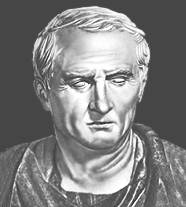 (Марк Ту́ллий Цицеро́н  (3 января 106 года до н. э.,— 7 декабря 43 года до н. э)— римский политический деятель, оратор, философ, учёный)4.Рассказывание истории (беседа) (6-10мин)Сюжет этой притчи, которая повествует, что отношения с родителями — это сценарий вашей старости.Притча о заботе к родителямСтарость всегда приходит неожиданно. Вот и этот некогда здоровый и сильный мужчина превратился в дряхлого старика: полуслепые глаза, слабый слух, дрожащие от бессилия руки. Из всей родни у него остались только сын с невесткой и маленький внук. Он с радостью принял приглашение переехать в их большой дом. Однако, радость была не долгой. Упреки и колкие слова сыпались бессчетно в его адрес ежедневно по любому поводу. Неловкий старик постоянно что-то ронял, разливал, разбивал, пища выпадала из его рта.Сын с невесткой с отвращением смотрели на это и стали сажать его во время еды в угол за печку, а еду подавали с старом блюдце. Но руки старика так тряслись от немощи и страха доставить очередное неудобство, что однажды они не удержали и старое блюдце.Долго ругалась молодая хозяйка, а старик только вздыхал да смахивал непрошеные слезы. Сын же, чтобы не тратиться на посуду, смастерил старику деревянную миску.Быстро бежало время, старик все больше увядал не столько от старости, сколько от нелюбви близких, душевной тоски. В один прекрасный день внук долго и молча что-то мастерил в своей комнате из куска дерева. Когда родители поинтересовались чем он занят, то в ответ услышали: «Я делаю деревянные чашки, когда я вырасту, то мама и папа будут из них есть».Потрясенные родители только в этот момент поняли свое отношение к отцу. Как повествует притча, остаток дней старик провел в любви и заботе со стороны родственников.Вопросы:-Кто главные герои рассказа?- Как вы думаете правильно ли поступили сын и невестка по отношению к дедушке? Почему?-Что объединяет членов семьи?-Как влияет семья на становление человека?-Как вы проявляете заботу к своим родным?Учащиеся обсуждают сюжет притчи об отношении родителей к своим родителям и о примере который подают младшему поколению.https://millionstatusov.ru/pritchi/roditeli-i-deti.html Презентация слайд 4-65.Творческая работа /  Проектная деятельность(12-15мин) Творческая деятельность, групповая работа.Предлагаю вам поиграть в «строителей». Упражнение называется «Строим дом».Класс делится на три группы:• Задание для первой группы: на «кирпичиках», предложенных вам на листах записать как можно больше слов, которые «приходят в голову» в связи с данным словом «Дом», «Очаг» т.е. подбираете синонимы,• Задание для второй группы: напишите слова – духовные ценности, которые составляют «фундамент» дома. • Задание для третьей группы: вспомните, ребята, какие традиции есть в вашей семье, что объединяет вас всех в вашем доме. - А теперь, когда наш «строительный материал» готов, построим Дом. - И, так посмотрите, дети, какой у нас получился красивый, прочный, тёплый «родительский дом».- Из таких «кирпичиков» и складывается семейное счастье.Наш дом – это наша защита, наш очаг, в котором должен всегда гореть огонек взаимопонимания, доброты, участия. Учащиеся делятся на группы, выполняют задание.В помощь учащимся для каждой группы предлагаются слова, которые должны помочь в выполнении задания.1 группа  Дом – это крепость, семья, очаг, жилище, обитель.2 группа Любовь, взаимопонимание, доброта, взаимопомощь, забота, уважение, мир.3 группа Отдых, спорт, рыбалка, фотография, природа, животные, посещение театра, кинотеатра, концертов.Один человек из группы выходит и «защищает» свой проект. (дети высказываются).Фломастеры, листы Формата А3, в форме  Спокойная музыка фономhttps://www.youtube.com/watch?v=aymp8E0HtZgПрезентация 7 слайд6. Групповое пение(2-3мин)Песня "Моя семья", слова и музыка К.Макаровой, обработка Ю.ЗабутоваУ меня есть семьяЭто мама, папа, яМы все очень дружныИ друг другу нужны Припев:Хорошо, что солнце светит,Но в сто раз важней на светеДля меня моя семья.Это точно знаю я! – 2 раза2. Вместе ходим в поход, Все мы очень любим спорт.И в кино, и в музей-Вместе нам веселей!3. Делим всё мы на всех: Радости, печали, смех.Мы в семье все друзья, А иначе нельзя!Учащиеся все хором поют песню.https://www.youtube.com/watch?v=iS7i2Vq69ZoПрезентация 8 слайдТекст песни показывается в видео. 7.  Домашнее задание (1-2мин)Чтение рассказа А.Широва  «Шаль с кистями».Прочитайте внимательно рассказ о том, что нужно выполнять свои обещания и держать свое слово. Иначе завтра уже может быть поздно.Учащиеся записывают домашнее задание.Учебник «Самопознание» для 6 кл, Калачева И.В., Керимбаева С.Р.: ННПООЦ «Бөбек», 2018 г., стр. 73-758. Заключительная минута урока(2мин)- А теперь сядьте поудобней, закройте глаза, вспомните всё хорошее, что было на этом уроке, все прекрасные слова которые мы с вами говорили на уроке, поместите эту любовь в своё сердце и живите с ней! А теперь откройте глаза, спасибо за работу. Урок окончен.Ученики осуществляют рефлексию.Тихо звучит инструментальная композиция.https://www.youtube.com/watch?v=aymp8E0HtZg